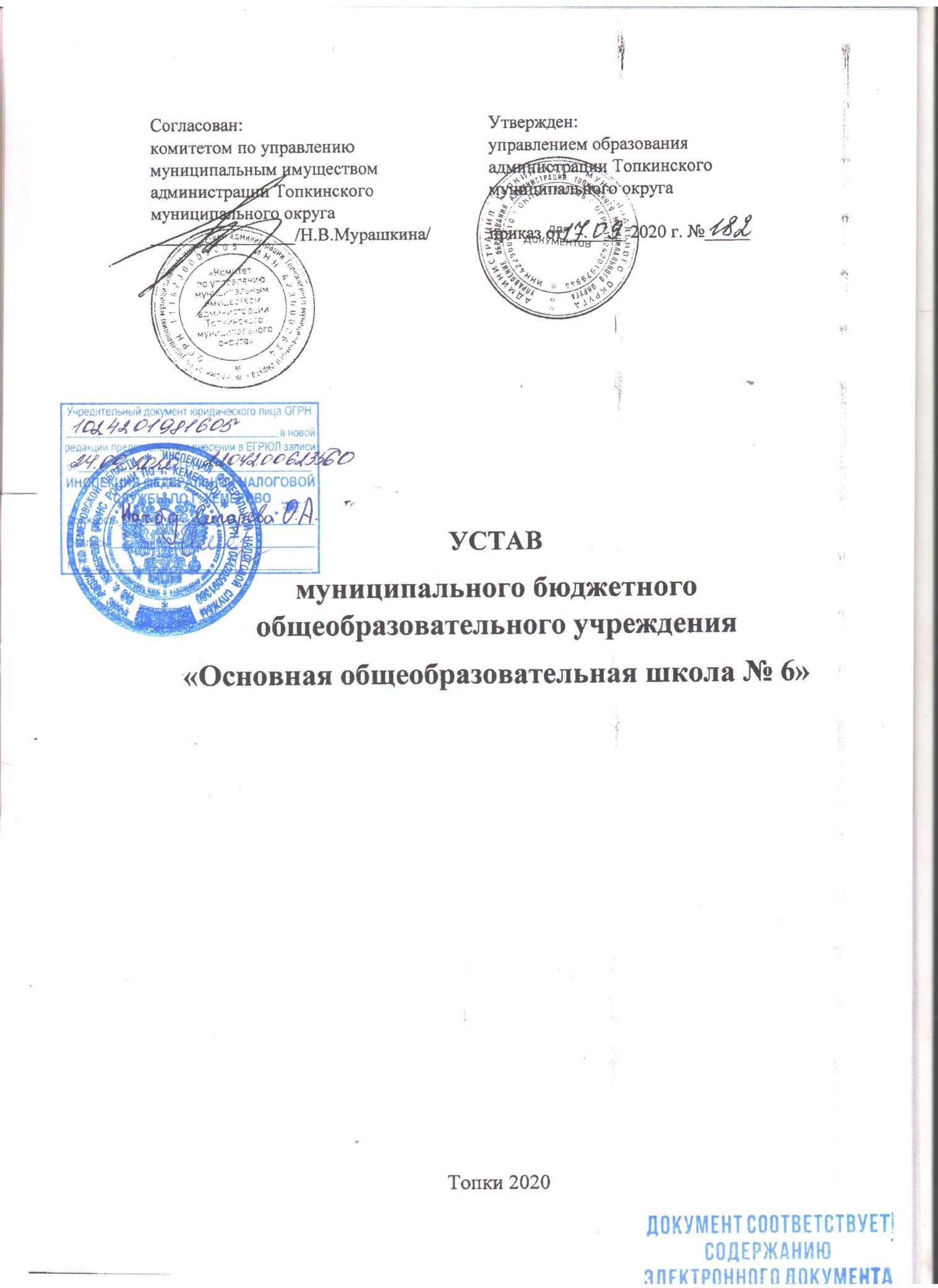 Общие положенияМуниципальное бюджетное общеобразовательное учреждение «Основная общеобразовательная школа №6» является образовательным учреждением (далее Учреждение), созданным с целью реализации прав граждан на образование, гарантии общедоступности и бесплатности  начального общего, основного общего образования.Тип образовательного учреждения – общеобразовательное учреждение.Организационно – правовая форма:  учреждение.Учреждение является некоммерческой организацией и не ставит основной целью своей деятельности извлечение прибыли.Наименование Учреждения:полное наименование: муниципальное бюджетное общеобразовательное учреждение «Основная общеобразовательная школа №6»;сокращенное наименование: МБОУ «ООШ №6».Местонахождения Учреждения:652300, Российская Федерация,Кемеровская область-Кузбасс,г.Топки,ул.Революции,76;Место осуществления образовательной деятельности Учреждения:652300, Российская Федерация,Кемеровская область-Кузбасс,г.Топки,ул.Революции,76.Учреждение структурных подразделений не имеет.1.5.  Учредителем Учреждения является  Топкинский муниципальный округ. Функции и полномочия учредителя Учреждения осуществляет отраслевой орган администрации Топкинского муниципального округа – управление образования администрации Топкинского муниципального округа (далее Учредитель).1.6. Собственником имущества является муниципальное образование Топкинский муниципальный округ, в лице комитета по управлению муниципальным имуществом администрации  Топкинского муниципального округа.Собственник имущества муниципального образования Топкинский муниципальный округ, в лице комитета по управлению муниципальным имуществом администрации  Топкинского  муниципального округа,  в порядке, установленном законодательством закрепляет за учреждением,  в целях обеспечения образовательной деятельности, недвижимое имущество и особо ценное движимое имущество на праве оперативного управления, принадлежащее ему на праве собственности или арендуемое им у третьего лица (собственника) или иных законных правах. Земельные участки закрепляются за Учреждением на праве бессрочного (постоянного) пользования. Изъятие и (или) отчуждение имущества, переданного Учредителем в оперативное управление Учреждению, допускается в случаях, установленных  законодательством Российской Федерации.Учредитель не несет ответственности по обязательствам Учреждения в случаях и пределах, установленных гражданским законодательством.Учреждение не несет ответственности по обязательствам Учредителя и созданных им юридических лиц.Учреждение является юридическим лицом с момента его государственной регистрации в установленном закономпорядке и от своего имени может приобретать личные имущественные и неимущественные права, нести обязательства, нести ответственность, быть истцом и ответчиком в суде.Учреждение имеет круглую печать, содержащую его полное наименование на русском языке, штамп, бланки со своим наименованием.Отношения Учреждения с учащимися и их родителями (законными представителями) регулируются настоящим Уставом.Право на осуществление образовательной деятельности и льготы, установленные законодательством Российской Федерации, возникают у Учреждения со дня, следующего за днём принятия решения лицензирующим органом о предоставлении лицензии на осуществление образовательной деятельности.Государственная аккредитация образовательной деятельности Учреждения проходит в порядке и в сроки, установленные действующим законодательством.Учреждение вправе вести консультационную, просветительскую деятельность, деятельность в сфере охраны здоровья граждан и иную не противоречащую целям создания Учреждения деятельность, в том числе осуществлять организацию отдыха и оздоровления учащихся в каникулярное время.Учреждение обеспечивает охрану здоровья  учащихся в соответствии с действующим законодательством.Для организации питания в Учреждении имеются специальные помещения, оснащенные необходимым технологическим оборудованием.В Учреждении не допускается создание и деятельность организационных структур политических партий, общественно-политических и религиозных движений и организаций.По инициативе  учащихся в Учреждении могут создаваться детские молодежные, общественные организации (объединения), деятельность которых регламентируется соответствующим локальным нормативным актом.Учреждение может вступать в педагогические, научные и иные Российские и Международные объединения, принимать участие в работе конгрессов, конференций и т.д. Предметы, цели и видыдеятельности Учреждения2.1. Предметом деятельности Учреждения является  реализация  конституционного права гражданам Российской Федерации на получение  общедоступного  и бесплатного начального  общего, основного общего образования в интересах человека, семьи, общества и государства; осуществление образовательной деятельности по адаптированным основным общеобразовательным программам для лиц с ограниченными возможностями здоровья (с различными формами умственной отсталости),не имеющим основного общего и среднего образования;адаптация  учащихся к жизни в обществе, создание благоприятных условий для разностороннего развития личности, в том числе возможности удовлетворения потребностиучащихся в самообразовании и получении  дополнительного образования, обеспечение охраны и укрепления здоровья, отдыха граждан, создание условий для культурной, спортивной  и иной деятельности населения.2.2. Целями деятельности Учреждения является реализация  основных   общеобразовательных программам: общеобразовательных программ начального общего образования; общеобразовательных программ основного общего образования; адаптированных основных общеобразовательных программ для детей с умственной отсталостью (интеллектуальными нарушениями).2.3. Основными видами деятельности Учреждения являются:Реализация основных общеобразовательных программ начального общего образования;Реализация основных общеобразовательных программ основного общего образования;Реализация адаптированных основных общеобразовательных программ для детей с умственной отсталостью (интеллектуальными нарушениями);Психолого-педагогическое консультирование учащихся, их родителей (законных представителей) и педагогических работников;Организация отдыха детей и молодежи;Проведение промежуточной итоговой аттестации лиц, осваивающих основную образовательную программу в форме самообразования или семейного образования либо обучавшихся по не имеющей государственной аккредитации образовательной программе;Проведение государственной итоговой аттестации лиц, осваивающих основную образовательную программу в форме самообразования или семейного образования либо обучавшихся по не имеющей государственной аккредитации образовательной программе;Организация  питания;Содержание (эксплуатация) имущества, находящегося в государственной (муниципальной) собственности;Организация проведения общественно-значимых мероприятий в сфере образования, науки и молодежной политики;Организация и проведение олимпиад, конкурсов, мероприятий, направленных на выявление и развитие у учащихся интеллектуальных и творческих способностей, способностей к занятиям физической культурой и спортом, интереса к научной (научно-исследовательской) деятельности, творческой деятельности, физкультурно-спортивной деятельности;Обеспечение сохранности и учет архивных документов;Библиотечное, библиографическое и информационное обслуживание пользователей библиотеки.2.4. Лицам, успешно прошедшим государственную итоговую аттестацию, выдаются, если иное не установлено настоящим Федеральным законом, документы об образовании;лицам с ограниченными возможностями здоровья (с различными формами умственной отсталости),не имеющим основного общего и среднего общего образования и обучавшимся по адаптированным основным общеобразовательным программам, выдаётся свидетельство об обучении по образцу и в порядке, которые устанавливаются федеральным органом исполнительной власти, осуществляющим функции по выработке государственной политики и нормативно-правовому регулированию в сфере образования.2.5. К компетенции  Учреждения  относятся:2.5.1.Разработка и принятие правил внутреннего распорядка учащихся, правил внутреннего трудового распорядка, иных локальных нормативных актов;2.5.2.Материально-техническое обеспечение образовательной деятельности, оборудование помещений в соответствии с государственными и местными нормами и требованиями, в том числе в соответствии с федеральными государственными образовательными стандартами;2.5.3.Предоставление Учредителю и общественности ежегодного отчета о поступлении и расходовании финансовых и материальных средств, а также отчета о результатах самообследования;2.5.4.Установление штатного расписания, если иное не установленонормативными правовыми актами Российской Федерации;2.5.5.Приём на работу работников, заключение с ними и расторжение трудовых договоров, распределение должностных обязанностей, создание условий и организация дополнительного профессионального образования работников;2.5.6. Разработка и утверждение образовательных программ Учреждения;2.5.7.Разработка и утверждение по согласованию с Учредителем программы развития Учреждения;2.5.8. Прием  учащихся в Учреждение;2.5.9.Определение списка учебников в соответствии с утвержденным федеральным перечнем учебников, рекомендованных к использованию при реализации имеющих государственную аккредитацию образовательных программ начального общего, основного общего образования, а также учебных пособий, допущенных к использованию при реализации указанных образовательных программ;2.5.10. Осуществление текущего контроля успеваемости и промежуточной аттестации  учащихся, установление его форм, периодичности и порядка проведения в соответствии с локальным нормативным актом;2.5.11.Индивидуальный учет результатов освоения учащимися образовательных программ, а также хранение в архивах информации об этих результатах на бумажных и (или) электронных носителях;2.5.12.Использование и совершенствование методов обучения и воспитания, образовательных технологий, электронного обучения;2.5.13.Проведение самообследования, обеспечение функционирования внутренней  системы оценки качества образования;2.5.14.Создание необходимых условий для охраны и укрепления здоровья, организации питания учащихся и работников Учреждения;2.5.15.Создание условий для занятий  учащимися физической культурой и спортом;2.5.16.Приобретение или изготовление бланков документов об образовании,документов  об обучении;2.5.17.Содействие деятельности общественных объединений учащихся, родителей (законных представителей) несовершеннолетних  учащихся, осуществляемой в Учреждении и не запрещенной законодательством Российской Федерации;2.5.18.Организация научно-методической работы, в том числе организация и проведение научных и методических конференций, семинаров;2.5.19.Обеспечение создания и ведения в информационно-телекоммуникационной сети официального сайта;2.5.20. Иные вопросы в соответствии с законодательством Российской Федерации.2.6.Учреждение организует работу по:2.6.1.Приему на работу работников;2.6.2.Заключение с ними и расторжение трудовых договоров, если иное не установлено  Федеральным Законом от 29.12.2012 года №273-ФЗ «Об образовании в Российской Федерации»;2.6.3.Распределение должностных обязанностей;2.6.4.Создание условий и организацию дополнительного профессионального образования работников.2.7.Учреждение несет ответственность за:2.7.1.Разработку и утверждение по согласованию с учредителем программы развития  Учреждения, если иное не установлено Федеральным Законом от 29.12.2012 года №273-ФЗ «Об образовании в Российской Федерации».2.8. Доходы  Учреждения поступают в его самостоятельное распоряжение и используются им для достижения целей, ради которых оно создано.2.9. Учреждение обязано вести бухгалтерский учет, представлять бухгалтерскую и статистическую отчетность в порядке, установленном законодательством Российской Федерации.2.10.  Учреждение  предоставляет информацию о своей деятельности в органы государственной статистики, налоговые органы, иные органы и лицам в соответствии с законодательством Российской Федерации и своим Уставом.2.11. Для достижения своих уставных целей и выполнения задач Учреждение вправе оказывать населению, предприятиям, учреждениям и организациям платные дополнительные образовательные услуги, не предусмотренные соответствующими образовательными программами и федеральными государственными образовательными стандартами, при наличии лицензии. Платные дополнительные услуги не могут быть оказаны взамен основной деятельности Учреждения. При оказании платных дополнительных образовательных услуг Учреждением заключается договор в письменной форме об оказании образовательных услуг с потребителем таких услуг. При предоставлении платных услуг Учреждение руководствуется законодательством Российской Федерации.2.12.Доход, полученный от деятельности, указанной в п. 2.11 настоящего Устава, используется Учреждением в соответствии с уставными целями.3. Содержание и структура образовательной деятельности3.1. Учреждение  организует обучение и воспитание учащихся на русском языке.3.2. Прием детей в Учреждение регламентируется локальными нормативными актами, разработанными в соответствии с Федеральным законом «Об образовании в Российской Федерации».3.3. Учреждение осуществляет образовательнуюдеятельность в соответствии со следующими уровнями образования Начальное общее образование.  Нормативный срок обучения4 года: 1 – 4 классы.Начальное общее образование обеспечивает развитие учащихся, овладение ими чтением, письмом, счетом, основными умениями и навыками учебной деятельности, элементами теоретического мышления, простейшими навыками самоконтроля  учебных действий, культурой поведения и речи, основами личной гигиены и здорового образа жизни. Допускается раннее изучение  иностранного языка. База для получения основного общего образования.Основное общее образование. Нормативный срок обучения 5 лет: 5-9 классы.Обеспечивает освоение учащимися основных образовательных программ основного общего образования, предпрофильной подготовки, условия становления и формирования личности учащегося, его склонностей, интересов и способности к социальному самоопределению (5–9 классы). Основное общее образование  является базой для получения среднего общего образования,среднего  профессионального образования.Учреждение вправе осуществлять образовательную деятельность по адаптированным основным общеобразовательным программам для лиц с ограниченными возможностями здоровья(с различными формами умственной отсталости),не имеющим основного общего и среднего образования.4. Организация образовательнойдеятельности4.1.Организация образовательной деятельностив Учреждении регламентируется учебным планом, расписанием занятий, положением о режиме занятий и иными локальными нормативными актами.4.2. В Учреждении применяется балльная система оценок: «2» (неудовлетворительно), «3» (удовлетворительно), «4» (хорошо), «5» (отлично).4.3. В Учреждении система промежуточной аттестации учащихся закреплена Положением о  текущем  контроле  и промежуточной аттестации учащихся  МБОУ «ООШ №6».4.4.1. С учетом потребностей и возможностей учащегося образовательные программы могутосваиватьсяв Учреждении в следующих формах: очной, очно-заочной, заочной; вне Учреждения в следующих формах - в семейной, (с правом последующего прохождения промежуточной и государственной итоговой аттестации).Допускается сочетание различных форм получения образования и форм обучения.4.4.2. Решение о применении указанных в п. 4.4.1форм обучения принимается с согласия родителей (законных представителей) учащегося.4.5. Количество классов в Учреждении определяется в зависимости от числа поданных заявлений граждан и условий, созданных для осуществления образовательной деятельности, и с учетом санитарных норм, гигиенических требований и контрольных нормативов, установленных действующим законодательством Российской Федерации.4.6. Наполняемость классов в Учреждении устанавливается согласно действующему законодательству Российской Федерации.4.7.Начало и продолжительность учебного года в Учреждениизакреплена в календарном учебном графике.5. Права и обязанности участников образовательных отношений5.1. Права, обязанности и ответственность  учащихся, родителей (законных представителей), педагогических работников и их представителей, меры их социальной поддержки истимулированияопределены локальными нормативными актами Учреждения и в соответствии с действующим законодательством.5.2. В целях осуществления установленных настоящим уставом видов деятельности в Учреждении наряду с должностями педагогических и руководящих работников предусматриваются должности инженерно-технических, административно-хозяйственных, производственных, учебно-вспомогательных, медицинских и иных работников, осуществляющих вспомогательные функции (далее по тексту  – иные работники).5.3. Иные работники имеют право:на защиту профессиональной чести и достоинства;на участие в управлении Учреждением в порядке, определённом законодательством Российской Федерации, настоящим Уставом;на предоставление работы, обусловленной трудовым договором; рабочее место, соответствующее государственным нормативным  требованиям охраны труда и условиям, предусмотренным коллективным договором;своевременную и в полном объёме выплату заработной платы в соответствии со своей квалификацией, сложностью труда, количеством и качеством выполненной работы;представление льгот и гарантий, предусмотренных Трудовым кодексом Российской Федерации и другими законами и локальными нормативными актами;отказ от выполнения работ, в случае возникновения опасности для жизни и здоровья вследствие нарушений требований охраны труда;представление на рассмотрение непосредственному руководителю Учреждения предложений по улучшению деятельности Учреждения;- на объединение в общественные профессиональные организации в формах и в порядке, которые установлены законодательством Российской Федерации;право на обращение в комиссию по урегулированию споров между участниками образовательных отношений;права работников Учреждения и меры их социальной поддержки определяются законодательством Российской Федерации, Уставом, трудовым договором. Основные  права,  меры  социальной  поддержки,  обязанности  работников регламентированы правилами  внутреннего трудового  распорядка работников, коллективным договором, трудовым договором.5.4. Иные работники  обязаны:стремиться к достижению максимально высокого профессионального уровня своей работы;уважать учащихся,  педагогических и других работников, права учащихся на выражение мнений и убеждений, поддерживать дисциплину на основе уважения их человеческого достоинства методами, исключающими физическое и психическое насилие по отношению к  учащимся;проходить периодические медицинские обследования;принимать меры предосторожности для предупреждения несчастных случаев с учащимися, работниками и другими гражданами, посетившими Учреждение;выполнять иные обязанности, установленные законодательством Российской Федерации, настоящим Уставом  правилами внутреннего трудового распорядка и иными локальными нормативными актами Учреждения, должностными инструкциями и трудовыми договорами.5.5. Иные работники Учреждения несут ответственность за неисполнение или ненадлежащее исполнение возложенных на них обязанностей в соответствии с действующим законодательством Российской Федерации.6. Финансово-хозяйственная и имущественная деятельность учреждения.6.1. Деятельность Учреждения финансируется в соответствии с Законодательством РФ. Финансовое обеспечение деятельности Учреждения осуществляется управлением образования администрации Топкинского муниципального округа.6.1.1. Финансы Учреждения образуются из следующих составляющих:субсидии из бюджета Топкинского муниципального округа, выделяемой для обеспечения выполнения Учреждением муниципального задания (далее субсидия);средств, полученных от оказания платных образовательных услуг, иной приносящей доход деятельности;средств добровольных пожертвований и целевых взносов физических и юридических лиц.6.1.2. Муниципальное задание для Учреждения в соответствии с предусмотренными его учредительными документами основными видами деятельности формирует и утверждает управление образование администрации Топкинского муниципального округа.Учреждение осуществляет в соответствии с муниципальным заданием и обязательствами перед страховщиком по обязательному социальному страхованию деятельность, связанную с выполнением работ, оказанием услуг, относящихся к его основным видам деятельности в сфере образования.6.1.3. Учреждение не вправе отказаться от выполнения муниципального задания. Уменьшение объема субсидии, предоставленной на выполнение муниципального задания, в течение срока его выполнения осуществляется только при соответствующем изменении муниципального задания.6.1.4. Учреждение  вправе осуществлять за счет средств физических и (или) юридических лиц образовательную деятельность, не предусмотренную установленным муниципальным заданием либо соглашением о предоставлении субсидии на возмещение затрат, на одинаковых при оказании одних и тех же услуг условиях.6.1.5. Финансовое обеспечение выполнения муниципального задания осуществляется с учетом расходов на содержание недвижимого имущества и особо ценного движимого имущества, закрепленного за Учреждением Учредителем или приобретенного бюджетным Учреждением за счет выделенных ему Учредителем на приобретение такого имущества, расходов на уплату налогов, в качестве объекта налогообложения по которым признается соответствующее имущество, в том числе земельные участки.Учреждение получает финансирование из бюджета в части расходов на оплату труда, расходов на учебные пособия, технические средства обучения, расходные материалы и хозяйственные нужды  общеобразовательное учреждение получает по нормативу в пределах выделенных местным бюджетам субвенции на обеспечение государственных гарантий прав граждан на получение общедоступного и бесплатного начального общего, основного общего образования, а также дополнительного образования в общеобразовательных учреждениях.Общеобразовательное учреждение может получать финансирование из бюджета за счет средств федеральных, региональных, муниципальных целевых программ на определенные цели.Общеобразовательное учреждение имеет право получать финансирование из бюджета на иные цели в установленном порядке.6.1.6. Порядок формирования муниципального задания и порядок финансового обеспечения выполнения этого задания определяется управлением образования  администрации  Топкинского муниципального округа.Ведение бухгалтерского учетабюджетного общеобразовательного учреждения ведёт отдельное учреждение на основании договора.Контроль за расходованием бюджетных средств Учреждения осуществляет управление образования администрации Топкинского муниципального округа.6.2. Учреждение осуществляет операции с поступающими ему в соответствии с законодательством Российской Федерации средствами через лицевой счет, открытый в Управлении Федерального казначейства по Кемеровской области-Кузбассу.6.3. Финансовые и материальные средства Учреждения, закреплённые за ним Учредителем, используются им по своему усмотрению в соответствии с Уставом и изъятию не подлежат, если иное не предусмотрено Законодательством Российской Федерации.6.4. За Учреждением в целях обеспечения его уставной образовательной деятельности комитет по управлению муниципальным имуществом администрации Топкинского муниципального  округа закрепляет особо ценные  объекты  на праве оперативного управления или на иныхзаконных правах.6.5. 	Учреждение несет ответственность за сохранность и эффективное использование закрепленных за Учреждением на праве оперативного управления и иных законных правах зданий и сооружений.6.6. Изъятие и (или) отчуждение собственности, закрепленной за Учреждением, допускается только по истечении срока договора между Учреждением и Собственником имущества Топкинского муниципального округа.6.7.  Учреждение без согласия собственника имущества не вправе распоряжаться особо ценным движимым имуществом, закрепленным за ним собственником или приобретенным Учреждением за счет средств, выделенных ему собственником имущества администрации  Топкинского муниципального округа на приобретение такого имущества, а также недвижимым имуществом.Особо ценным движимым имуществом является движимое имущество, без которого осуществление Учреждением своей уставной деятельности будет существенно затруднено.Порядок отнесения имущества к категории особо ценного движимого имущества устанавливается Правительством Российской Федерации. Виды такого имущества определяются для Учреждения Топкинским муниципальным округом, в лице комитета по управлению муниципальным имуществом администрации Топкинского муниципального округа.Остальным,  находящимся на праве оперативного управления имуществом и иных законных правах,  бюджетное общеобразовательное Учреждение вправе распоряжаться самостоятельно.Учреждение вправе выступать в качестве арендатора и субарендодателя имущества. Сдача в аренду и субаренду Учреждением закреплённых за ним объектов собственности, а также земельных участков осуществляется без права выкупа и с согласия Учредителя по ценам, которые не могут быть ниже цен, сложившихся в Топкинском муниципальном округе.Средства, полученные образовательным Учреждением, используются на обеспечение и развитие образовательной  деятельности  в Учреждении.6.8. Учреждение не вправе заключать сделки, возможными последствиями которых является отчуждение основных фондов Учреждения (кроме основных фондов, приобретенных за счет собственных средств Учреждения) в пользу третьих лиц. Такие сделки и договорные отношения являются недействительными с момента их заключения.Крупная сделка может быть совершена бюджетным общеобразовательным Учреждением только с предварительного согласия Учредителя.Крупной сделкой признается сделка или несколько взаимосвязанных сделок, связанная с распоряжением денежными средствами, отчуждением иного имущества, а также передачей имущества в пользование или в залог при условии, что цена такой сделки либо стоимость отчуждаемого или передаваемого имущества превышает 10% балансовой стоимости активов Учреждения, определяемой по данным его бухгалтерской отчетности на последнюю отчетную дату.6.9. Учреждение вправе  вести приносящую доход деятельность, предусмотренную его Уставом. Осуществление указанной  деятельности Учреждением допускается, если это  не противоречит  федеральным законам. Учредитель вправе приостановить  приносящую доходы  деятельность  Учреждения, если  она идет в ущерб  образовательной деятельности, предусмотренной Уставом, до решения суда по этому вопросу. Учреждение вправе оказывать населению, предприятиям, учреждения и организациям  платные дополнительные  образовательные услуги, не предусмотренные соответствующими программами, федеральными государственными  образовательными стандартами. Доходы, полученные от указанной деятельности, и имущество, приобретенное за счет  этих доходов, поступают в самостоятельное распоряжение Учреждения. Платные образовательные услуги не могут быть оказаны вместо  образовательной деятельности, финансируемой за счет средств бюджета. В противном случае средства, заработанные посредством такой деятельности, изымаются учредителем в его бюджет. Образовательное учреждение вправе оспорить указанное действие учредителя в суде.6.10. Учреждению принадлежит право собственности на денежные средства, имущество и иные объекты собственности, переданные ему физическими и юридическими лицами  в   форме   дара,  пожертвования  или по завещанию, на продукты интеллектуального и творческого труда, являющиеся результатом его деятельности,  а также на доходы от собственной деятельности образовательного Учреждения и приобретенные на эти доходы объекты собственности.Учреждение самостоятельно владеет, пользуется и распоряжается этой собственностью и учитывает ее на отдельном балансе.6.11. Учреждение имеет право устанавливать прямые связи с зарубежными предприятиями, учреждениями и организациями, осуществлять внешнеэкономическую деятельность.6.12. Учреждение обязано обеспечить содержание закрепленных за ним и принадлежащих ему на праве собственности зданий, сооружений, имущества, оборудования и другого имущества потребительского, социального, культурного и иного назначения на уровне не ниже определенного нормативами, действующими на территории Топкинского  муниципального округа.Расходы на текущий и капитальный ремонт Учреждения несет Учредитель. Развитие материально-технической базы Учреждения осуществляется самим Учреждением в пределах средств, закрепленных на выполнение муниципального задания  и собственных средств.6.13. Учреждение вправе привлекать в порядке, установленном Законодательством РФ, дополнительные финансовые средства за счёт предоставления платных дополнительных образовательных и иных услуг, предусмотренных данным Уставом, а также за счёт добровольных пожертвований и целевых взносов физических и (или) юридических лиц, в том числе иностранных граждан и (или) иностранных юридических лиц.Привлечение Учреждением дополнительных средств не влечет за собой снижение нормативов и (или) абсолютных размеров его финансирования за счёт средств Учредителя.6.14. Учреждение вправе самостоятельно распоряжаться имуществом, приобретённым Учреждением за счёт средств, полученных от приносящей доход деятельности.Средства, полученные от приносящей доход деятельности могут быть направлены на развитие материально-технической базы Учреждения, обеспечение, развитие и совершенствование образовательной  деятельности (в том числе на премирование участников образовательных отношений, заработную плату).6.15. Заключение контрактов и иных гражданско-правовых договоров осуществляется  бюджетным учреждением  от собственного имени.Размещение заказов на поставку товаров, выполнение работ и оказание услуг осуществляется  бюджетным учреждением в порядке, установленном для размещения заказов для государственных (муниципальных) нужд.6.16. Бюджетное общеобразовательное Учреждение не вправе размещать денежные средства на депозитах в кредитных организациях, а также совершать сделки с ценными бумагами, если иное не предусмотрено федеральными законами.6.17. Руководитель (директор)  несет перед Учреждением ответственность в размере убытков, причиненных Учреждению в результате крупной сделки с нарушением требований бюджетного законодательства, независимо от того была ли эта сделка признана недействительной.7. Управление учреждением7.1.Управление Учреждением осуществляется в соответствии с законодательством Российской Федерации, настоящим Уставом, и иными нормативными правоустанавливающими актами на основе сочетания принципов единоначалия и коллегиальности.7.2.Единоличным исполнительным органом образовательного Учреждения является директор Учреждения, который осуществляет текущее руководство деятельностью образовательной организации.Директор Учреждения (прошедший  соответствующую аттестацию) назначается и освобождается от занимаемой должности Учредителемв соответствии с трудовым законодательством Российской Федерации. Срок полномочий директора Учреждения соответствует сроку трудового договора, заключаемого между директором Учреждения и Учредителем.7.3. Директор осуществляет руководство деятельностью Учреждения в соответствии с законодательством РФ и настоящим Уставом, несет ответственность за деятельность Учреждения. Директор Учреждения имеет право передать часть своих полномочий заместителям, в т. ч. временно на период своего отсутствия.7.4. Директор Учреждения организует и  обеспечивает выполнение решений Учредителя по вопросам деятельности Учреждения, принятых в рамках компетенции Учредителя:- действует от имени Учреждения, представляя  его  во  всех  инстанциях  и  организацияхбез доверенности,  пользуясь  правом  распоряжения  имуществом  и  средствами   Учреждения  в  пределах, установленных  законом  и  настоящим  Уставом;- заключает гражданско-правовые и трудовые договоры от имени Учреждения, утверждает штатное расписание Учреждения, должностные инструкции работников, распределяет должностные обязанности и создает условия для дополнительного профессионального образования работников Учреждения;- утверждаетлокальные нормативные акты, регламентирующие деятельность Учреждения по вопросам, отнесенным к его компетенции в соответствии с законодательством Российской Федерации и Уставом Учреждения;- издает приказы и распоряжения, дает поручения и указания, обязательные для исполнения всеми работниками Учреждения;- имеет право на приостановление выполнения решений коллегиальных органов управления или наложение вето на их решения, противоречащие законодательству, Уставу и иным локальным нормативным актам; - согласовывает план финансово-хозяйственной деятельности Учреждения, его годовую и бухгалтерскую отчетность;- обеспечивает открытие лицевых счетов;- представляет в установленном порядке статистические, бухгалтерские и иные отчеты;- выдает доверенности на право представительства от имени Учреждения, в т. ч. доверенности с правом передоверия;- организует и контролирует работу  Учреждения.-самостоятельно принимает решения, если иное не установлено настоящим Уставом.7.5. Директор Учреждения осуществляет также следующие полномочия:- обеспечивает соблюдение законности в деятельности Учреждения;- планирует и организует работу Учреждения в целом и образовательной деятельности в частности, осуществляет контроль за ходом и результатами образовательной деятельности, отвечает за качество и эффективность работы Учреждения;- организует работу по исполнению решений  коллегиальных органов управления Учреждением;- организует работу по проведению выборов в коллегиальные органы управления Учреждением;- принимает на работу и увольняет педагогических и иных работников Учреждения;- устанавливает заработную плату работников Учреждения, в том числе оклады, надбавки и доплаты к окладам, компенсационные и стимулирующие выплаты в соответствии с Положением об оплате труда работников Учреждения, законами и иными нормативными правовыми актами;- утверждает графики работы и педагогическую нагрузку работников Учреждения;- издает приказы о зачислении в Учреждение и переводе  учащихся;- готовит мотивированное представление для Педагогического совета Учреждения об отчислении учащегося; на основании решения Педагогического совета Учреждения издает приказ об отчислении  учащегося;- организует обеспечение охраны жизни и здоровья  учащихся и работников Учреждения;- формирует контингент  учащихся;- организует осуществление мер социальной поддержки  учащихся Учреждения, защиту прав  учащихся;- обеспечивает учет, сохранность и пополнение учебно-материальной базы, учет и хранение документации;- организует делопроизводство;- устанавливает порядок защиты персональных данных и обеспечивает его соблюдение;- назначает ответственных лиц за соблюдение требований охраны труда, техники безопасности и пожарной безопасности в  помещениях Учреждения;- проводит занятия, совещания, инструктажи, иные действия со всеми работниками Учреждения по вопросам деятельности Учреждения;- распределяет обязанности между работниками Учреждения;- привлекает к дисциплинарной и иной ответственности учащихся и работников Учреждения;- применяет меры поощрения к работникам Учреждения в соответствии с трудовым законодательством, а также в установленном порядке представляет работников к награждению.7.6. Директор Учреждения имеет право:на участие в разработке  образовательных программ, в том числе учебных планов, календарных учебных графиков, рабочих учебных предметов, курсов, дисциплин (модулей), методических материалов и иных компонентов образовательных программ;на бесплатное пользование образовательными, методическими и научными услугами в порядке, установленном законодательством Российской Федерации  или локальными нормативными актами;на сокращенную продолжительность рабочего времени;на дополнительное профессиональное образование по профилю педагогической деятельности не реже чем один раз в три года;на ежегодный основной удлиненный оплачиваемый отпуск, продолжительность которого определяется Правительством Российской Федерации;на длительный отпуск сроком до одного года не реже чем через каждые десять лет непрерывной педагогической работы в порядке, установленном федеральным органом исполнительной власти, осуществляющим функции по выработке государственной политики и нормативно-правовому регулированию в сфере образования;на досрочное назначение пенсии по старости в порядке, установленном законодательством Российской Федерации; иные трудовые права, меры социальной поддержки, установленные действующим законодательством РФ,  настоящим Уставом, локальными нормативными актами Учреждения, трудовым договором.7.7. Директор Учреждения обязан:проходить обязательную аттестацию, порядок и сроки проведения которой устанавливаются Учредителем;обеспечивать выполнение муниципального задания Учредителя в полном объеме;обеспечивать своевременную уплату налогов и сборов в порядке и размерах, определяемых налоговым законодательством Российской Федерации, представлять в установленном порядке статистические, бухгалтерские и иные отчеты;обеспечивать постоянную работу над повышением качества предоставляемых Учреждением муниципальных  и иных услуг, выполнением работ; обеспечивать выполнение плана финансово-хозяйственной деятельности Учреждения;обеспечивать своевременную выплату заработной платы работникам Учреждения, принимать меры по повышению размера заработной платы работникам;обеспечивать безопасные условия труда работникам Учреждения;обеспечивать составление и утверждение отчета о результатах деятельности Учреждения и об использовании закрепленного за ним на праве оперативного управления имущества;обеспечивать целевое использование бюджетных средств, предоставляемых Учреждению из бюджетов бюджетной системы Российской Федерации в порядке, установленном бюджетным законодательством Российской Федерации, иными федеральными законами, законами и иными правовыми актами Кемеровской области - Кузбасса, правовыми актами администрации Топкинского муниципального  округа, и соблюдение Учреждением финансовой дисциплины;обеспечивать сохранность, рациональное и эффективное использование имущества, закрепленного на праве оперативного управления за Учреждением;обеспечивать согласование распоряжения недвижимым имуществом и особо ценным движимым имуществом, закрепленным за Учреждением Учредителем или приобретенным за счет средств, выделенных Учредителем на приобретение такого имущества;обеспечивать согласование внесения Учреждением недвижимого имущества и особо ценного движимого имущества, закрепленного за Учреждением Учредителем или приобретенного Учреждением за счет средств, выделенных ему Учредителем на приобретение этого имущества, в уставный (складочный) капитал других юридических лиц или передачу этого имущества иным образом другим юридическим лицам в качестве их учредителя или участника;обеспечивать согласование с Учредителем совершения сделки с имуществом Учреждения, в совершении которой имеется заинтересованность;организовывать в установленном порядке аттестацию работников Учреждения; создать режим соблюдения норм и правил техники безопасности, пожарной безопасности, санитарно-эпидемиологических правил и нормативов, обеспечивающих охрану жизни и здоровья обучающихся и работников Учреждения;не допускать осуществления образовательной деятельности  при наличии опасных условий для жизни и здоровья  учащихся и работников; организовывать подготовку Учреждения к новому учебному году;обеспечивать исполнение правовых актов, предписаний государственных органов, осуществляющих управление в сфере образования, государственных контрольных и надзорных органов, решений комиссии по урегулированию споров между участниками образовательных отношений;принимать совместные с медицинскими работниками меры по улучшению медицинского обслуживания и охране здоровья учащихся;обеспечивать проведение периодических бесплатных медицинских обследований работников Учреждения; принимать меры по улучшению питания, ассортимента продуктов, созданию условий для качественного приготовления пищи в Учреждении;выполнять иные обязанности, установленные федеральным законодательством, законами и иными нормативными правовыми актами Кемеровской области-Кузбасса, нормативными правовыми актами администрации Топкинского муниципального округа, а также Уставом Учреждения и решениями Учредителя, принятыми в рамках его компетенции, трудовым договором, должностной инструкцией.7.8. Директор Учреждения несет ответственность:- в размере убытков, причиненных в результате совершения крупной сделки с нарушением законодательства, независимо от того, была ли эта сделка признана недействительной;- за ненадлежащее исполнение или неисполнение возложенных на него обязанностей;- в иных установленных действующим законодательством РФ случаях.7.9. В  Учреждении формируются коллегиальные органы управления, к которым относятся:7.9.1.Педагогический совет Учреждения.Педагогический совет Учреждения является постоянно действующим органом коллегиального управления, осуществляющим общее руководство образовательной деятельностью.В педагогический совет входят все лица, осуществляющие педагогическую деятельность в Учреждении на основании трудовых и гражданско-правовых договоров.Педагогический совет действует бессрочно.Педагогический совет собирается по мере необходимости, но не реже одного раза в четверть. Педагогический совет может собираться по инициативе Директора Учреждения, Общего собрания работников Учреждения.Педагогический совет избирает:- председателя, который выполняет функции по организации работы совета  и ведет  заседания,- секретаря, который выполняет функции по фиксации решений совета.Заседание совета правомочно, если на нем присутствует более половины членов совета.К компетенции Педагогического совета Учреждения относится:-  рассмотрение образовательных программ Учреждения;- определение основных направлений развития Учреждения, повышения качества и эффективности образовательной  деятельности;- принятие решений о создании спецкурсов, факультативов, кружков и др.;- определение сменности занятий по классам;- принятие решений о требованиях к одежде учащихся;-принятие решений о наложений мер дисциплинарного взыскания на учащихся в соответствии с законодательством;- принятие решений о переводе из класса в класс, о допуске к ГИА учащихся, о награждении  учащихся;-осуществление взаимодействия с родителями (законными  представителями) учащихся по вопросам организации образовательной деятельности;- поддержка общественных инициатив по совершенствованию обучения и воспитания  учащихся;- принятие решений о содержании, формах и сроках промежуточной аттестации учащихся, приступивших к обучению в школе в течение учебного года;-  принятие решений о текущем контроле успеваемости, промежуточной и государственной итоговой аттестации  учащихся в соответствии с Уставом и действующим законодательством в области образования;-  принятие решений о выдаче документов об образовании, документов об обучении;Решение Педагогического совета принимается открытым голосованием простым большинством голосов, присутствующих на заседании. В случае равенства голосов решающим является голос председателя.Председатель педагогического совета действует от имени Учреждения на основании доверенности, выданной директором.7.9.2.Общее собрание работников образовательной организации.Общее собрание работников Учреждения является постоянно действующим органом коллегиального управления,  создается в целях расширения коллегиальных, демократических форм управления, реализации права работников организации на участие в управлении, а также развития и совершенствования образовательной деятельности организации.Общее собрание работников образовательной организации действуетбессрочно.Компетенция общего собрания работников:- определяет основные направления деятельности Учреждения, перспективы ее развития;- дает рекомендации по вопросам изменения локальных нормативных актов;- рассматривает вопросы трудовой дисциплины и охраны труда,- вопросы организации ремонта здания Учреждения и благоустройства ее территории;- принимает коллективный договор, правила внутреннего трудового распорядка, Положение об оплате труда работников и другие локальные нормативные  акты, регламентирующие деятельность Учреждения, регулирующие трудовые отношения работников;- принимает решения о вхождении работников в состав объединений (союзов, ассоциаций, региональных и иных объединений) работников;- рассматривает и утверждает кандидатуры на представление педагогических и других работников Учреждения к государственным, отраслевым и иным наградам;- заслушивает отчет директора Учреждения об исполнении  плана финансово-хозяйственной деятельности;- определяет критерии и показатели эффективности деятельности работников, входящих в положение об оплате труда и стимулировании работников;- избирает представителей работников в органы и комиссии Учреждения;- содействует созданию оптимальных условий для организации труда и профессионального совершенствования работников;- поддерживает общественные инициативы по развитию деятельности Учреждения;- рассматривает иные вопросы деятельности Учреждения, принятые Общим собранием к своему рассмотрению либо вынесенные на его рассмотрение директором Учреждения.В состав общего собрания работников входят все работники, работающие на основании трудовых договоров. С правом совещательного голоса в состав общего собрания работников могут входить представители других органов коллегиального управления Учреждения.  Общее собрание работников выбирает из своего состава председателя и секретаря на год.Общее собрание работников правомочно, если на указанном собрании присутствует более половины его членов. Решение общего собрания принимается простым большинством голосов, в случае равенства голосов решающим является голос председателя. Общее собрание созывается по мере необходимости, не реже одного раза в год.Решения общего собрания работников, принятые в пределах его полномочий в соответствии с действующим законодательством, является обязательными для всех работников, администрации и директора Учреждения.Председатель общего собрания работников действует от имени Учреждения на основании доверенности, выданной директором. Заседания Общего собрания работников протоколируются.7.9.3. Родительский комитет.Родительский комитет Учреждения коллегиальный орган управления, призванный быть связующим звеном между семьей и Учреждением. Комитет создается в целях развития и совершенствования образовательной и воспитательной деятельности, взаимодействия родительской общественности и Учреждения.Организационной формой работы комитета являются заседания комитета, которые поводятся по мере необходимости, но не реже 1 раза в полугодие. Родительский комитет может собираться по инициативе директора Учреждения, педагогического совета. Срок полномочий один учебный год.Заседания Родительского комитета правомочны, если на них присутствует не менее половины его состава.В состав Родительского комитета входят специально выбранные представители родительской общественности, не менее одного человека от каждого класса. Родительский комитет выбирает из своего состава председателя и секретаря.На заседание Родительского комитета приглашается директор Учреждения. При необходимости - педагогические, медицинские и другие работники Учреждения, представители общественных организаций, учреждений, родители. Необходимость их приглашения определяется председателем комитета.
Приглашенные на заседание комитета  пользуются правом совещательного голоса.Деятельность Родительского комитета регламентируется настоящим Уставом и Положением о Родительском комитете.Компетенция Родительского комитета:- содействие администрации Учреждения в совершенствовании условий для осуществления образовательной деятельности, охраны жизни и здоровья учащихся, организации и проведении общешкольных мероприятий;- организация работы с родителями (законными представителями) учащихся по разъяснению их прав и обязанностей;- помощь администрации Учреждения в организации и проведении общешкольных мероприятий;- рассмотрение локальных нормативных актов, касающиеся реализации образовательной деятельности;- ознакомление с информацией, отчетами педагогических и медицинских работников;- оказание помощи Учреждению в работе с неблагополучными семьями;- привлечение внебюджетных и спонсорских средств, шефская помощь заинтересованных организаций для финансовой поддержки Учреждения;- вместе с директором Учреждения принимает решение о поощрении, награждении благодарственными письмами наиболее активных представителей родительской общественности;Решение родительского комитета принимается открытым голосованием, присутствующих на заседании. В случае равенства голосов, решающим является голос председателя родительского комитета.Председатель родительского комитета действует от имени Учреждения на основании доверенности, выданной директором. Заседания родительского комитета протоколируются.7.9.4. Совет учащихся.Целью организации Совета учащихся в Учреждении является реализация права учащихся на участие в управлении Учреждением, способствующее приобретению учащимися знаний, умений и опыта организационно-управленческой деятельности.Совет формируется на выборной основе сроком на 1 год. Председательвыбирается в ходе тайного голосования. Выборы членов совета учащихся осуществляются согласно Положению о совете учащихся. В совет учащихся входит старший вожатый для оказания педагогической помощи по организации самоуправления.Решение Совета является правомочным, если на его заседании присутствовали не менее 2/3 состава Совета и если за него проголосовали не менее 2/3 присутствующих. Решения Совета, принятые в пределах его полномочий, обязательны для всех членов школьного коллектива.Совет учащихся действует бессрочно.Компетенция советаучащихся:- изучает и формулирует мнению учащихся по вопросам жизни коллектива Учреждения, содействует реализации инициатив учащихся в организации досуговой деятельности, создает условия для их реализации;- представляет интересы учащихся на заседаниях управляющего совета Учреждения;- проводит опросы и референдумы по разным вопросам жизни Учреждения;- участвует в разрешении конфликтных вопросов между участниками образовательных отношений;- рассматривают локальные нормативные акты, затрагивающие интересы обучающихся.Совет учащихся взаимодействует с педагогическим советом, общим собранием работников, родительским комитетом в рамках своей компетенции.Заседания совета собираются не реже 4 раз в год и решения протоколируются.8. Изменение типа. Реорганизация и ликвидация учреждения8.1.Учреждение реорганизуется или ликвидируется в порядке,установленном гражданским законодательством, с учетом особенностей,предусмотренных законодательством об образовании.8.2.Учреждение ликвидируется по решению Учредителя, в том числе всвязи с истечением срока, на который создано  Учреждение, с достижениемцели, ради которой оно создано.8.3.	Учреждение ликвидируется по решению суда:- по иску государственного органа или органа местного самоуправления, которым право на предъявление требования о ликвидации юридического лица предоставлено законом, в случае признания государственной регистрации юридического лица недействительной, в том числе в связи с допущенными при его создании грубыми нарушениями закона, если эти нарушения носят неустранимый характер;-по иску государственного органа или органа местного самоуправления, которым право на предъявление требования о ликвидации юридического лица предоставлено законом, в случае осуществления юридическим лицом деятельности без надлежащего разрешения (лицензии);-по иску государственного органа или органа местного самоуправления, которым право на предъявление требования о ликвидации юридического лица предоставлено законом, в случае осуществления юридическим лицом деятельности, запрещенной законом, либо с нарушением Конституции Российской Федерации, либо с другими неоднократными или грубыми нарушениями закона или иных правовых актов;-по иску учредителя (участника) юридического лица в случае невозможности достижения целей, ради которых оно создано, в том числе в случае, если осуществление деятельности юридического лица становится невозможным или существенно затрудняется;-в иных случаях, предусмотренных законом.8.5.С момента принятия решения о ликвидации  Учреждения  срокисполнения его обязательств перед кредиторами считается наступившим.8.6.Ликвидация считается завершенной, а Учреждение прекратившим свое существование с момента внесения записи об этом в единыйгосударственный реестр юридических лиц.8.7.При ликвидации, имущество Учреждения используется в уставных целях или передается в казну Топкинского муниципального округа.8.8.При ликвидации Учреждения документы длительного хранения передаются в архивный отдел администрации Топкинского муниципального округа. При реорганизации Учреждения все документы передаются в соответствии с установленными правилами Учреждению - правопреемнику.Порядок внесения изменений и дополнений в устав общеобразовательного учреждения9.1. Изменение и дополнение в Устав  общеобразовательного Учреждения вносится в соответствии с законодательством Российской Федерации.9.2. Изменения и дополнения утверждаютсяУчредителем.9.3. В законную силу изменения и дополнения вступают после государственной регистрации.Локальные нормативные акты, регламентирующие  деятельность учреждения10.1.  Учреждение принимает локальные нормативные акты,  содержащие нормы, регулирующие образовательные отношения, в пределах своей  компетенции в соответствии с законодательством Российской Федерации в порядке, установленном настоящим  уставом.10.2.  Учреждение принимает локальные  нормативные акты по основным вопросам организации и осуществления образовательной деятельности, в том числе регламентирующие правила приема учащихся, режим занятий учащихся, формы, периодичность и порядок  текущего контроля успеваемости и промежуточной  аттестации учащихся, порядок и основания перевода, отчисления и восстановления учащихся,порядок оформления возникновения, приостановления  и прекращения отношений между Учреждением и учащимися и (или)  родителями (законными представителями) несовершеннолетних учащихся.10.3.  Учреждение принимает следующие виды локальных нормативных актов: приказы нормативного характера, положения, правила, инструкции, регламенты и т.п.  Указанный перечень видов локальных нормативных актов не является исчерпывающим, в зависимости от конкретных условий деятельности Учреждения  им могут приниматься иные локальные нормативные акты.10.4.  Решение о разработке и принятии локальных нормативных актов принимает директор. Проект локального нормативного акта до его утверждения директором направляется для рассмотрения и принятия коллегиальными органами управления в соответствии с их компетенцией, предусмотренной настоящим Уставом:- локальные нормативные акты, регламентирующие деятельность Школы, регулирующие трудовые отношения работников, принимаются общим собранием работников Школы;- локальные нормативные акты, регулирующие права и законные интересы несовершеннолетних учащихся и родителей (законных представителей) несовершеннолетних учащихся принимаются советом родителей;-  локальные нормативные акты, регулирующие вопросы организации образовательной деятельности принимаются педагогическим советом.10.4.1.Нормы локальных нормативных актов, ухудшающие положение учащихся  или работников Учреждения по сравнению с установленным законодательством об образовании, трудовым законодательством либо принятые с нарушением установленного порядка, не применяются и подлежат отмене Учреждением.10.5.  Учреждение  создает условия для ознакомления всех работников, учащихся, родителей (законных представителей) несовершеннолетних учащихся с настоящим Уставом.10.6. Локальные нормативные  акты не могут противоречить законодательству Российской Федерации и настоящему Уставу. После утверждения локальный нормативный акт подлежит размещению в информационно-телекоммуникационной сети, а именно на официальном сайте Учреждения, в соответствии с действующим законодательством, Федеральным законом от 29.12.2012 года №273-ФЗ «Об образовании в Российской Федерации».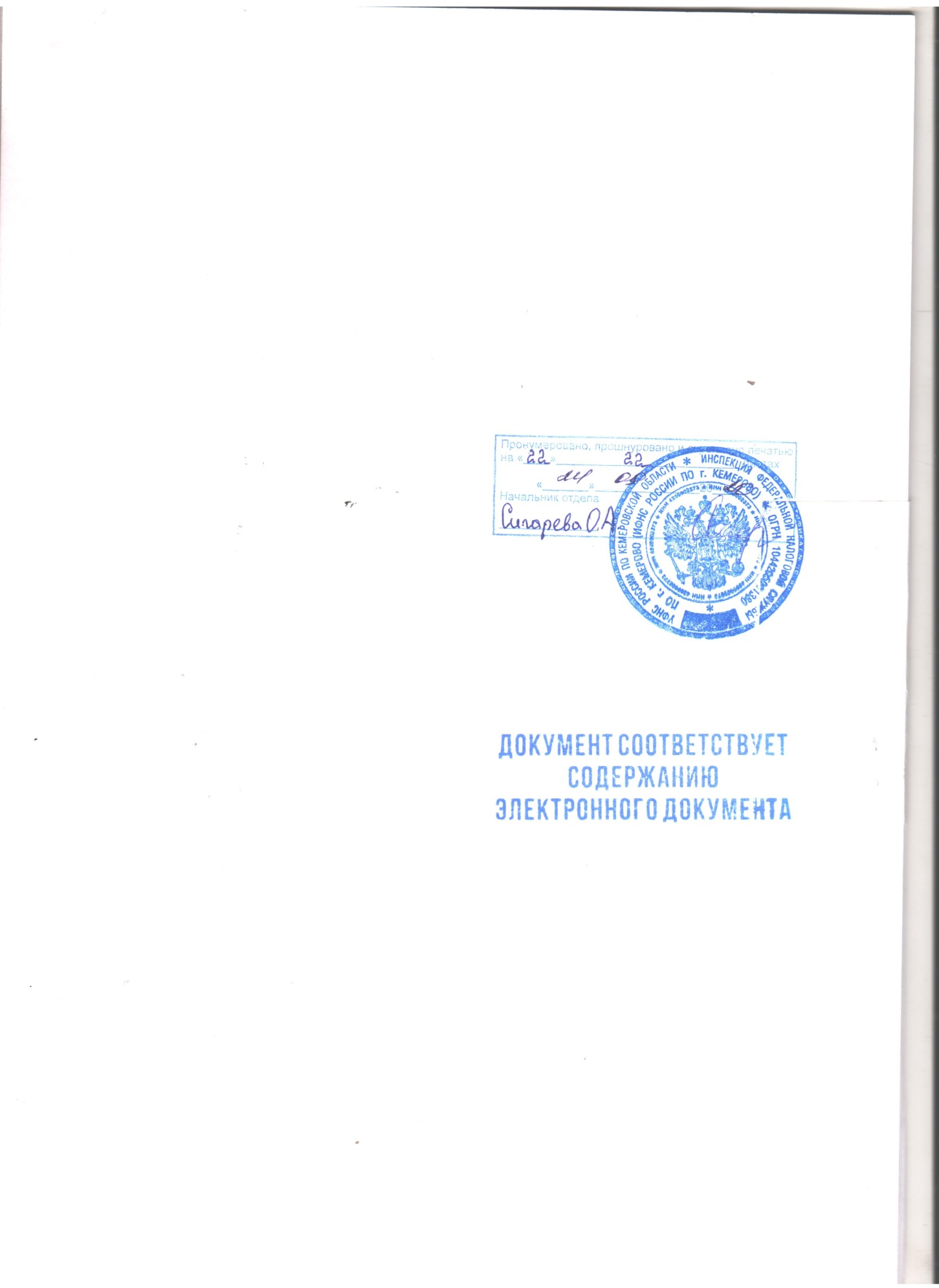 